Masjid > carian (pilih kariah tukar pilih dun) Tak keluar senarai dun bila pilih parlimen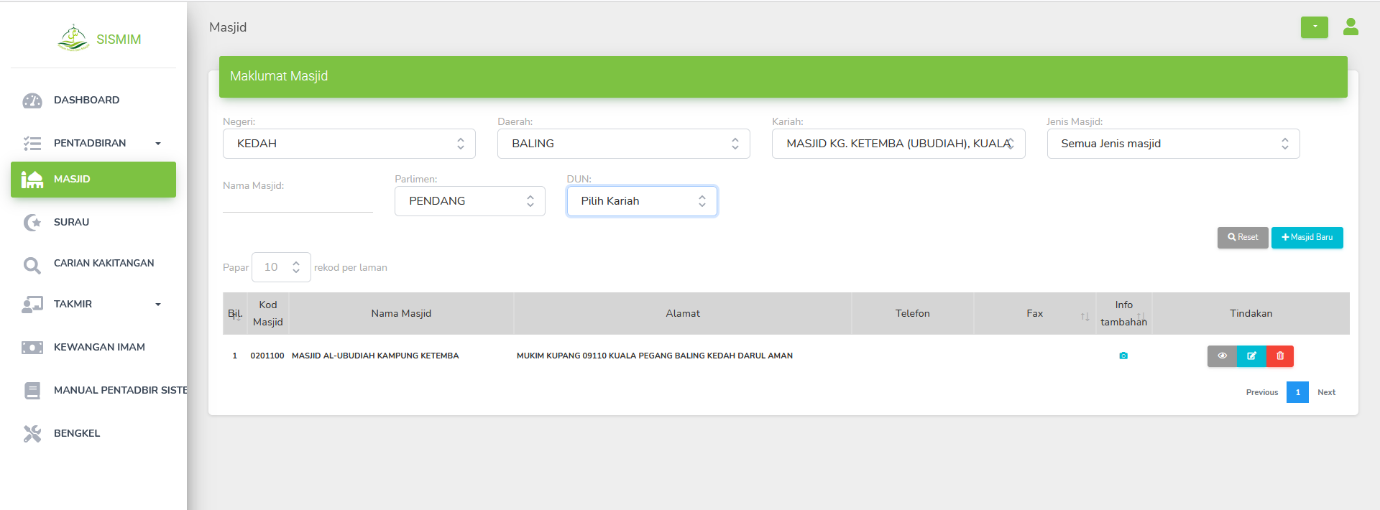 Masjid > tambah masjid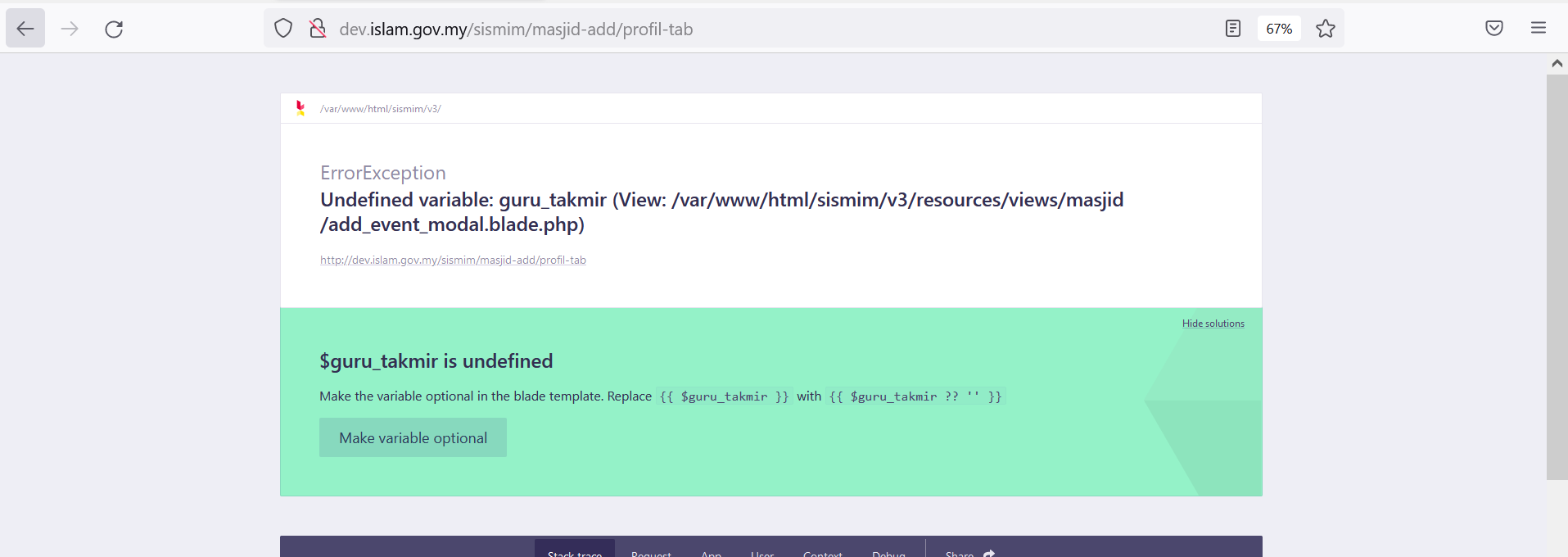 Masjid > edit (bila edit x update kt form) 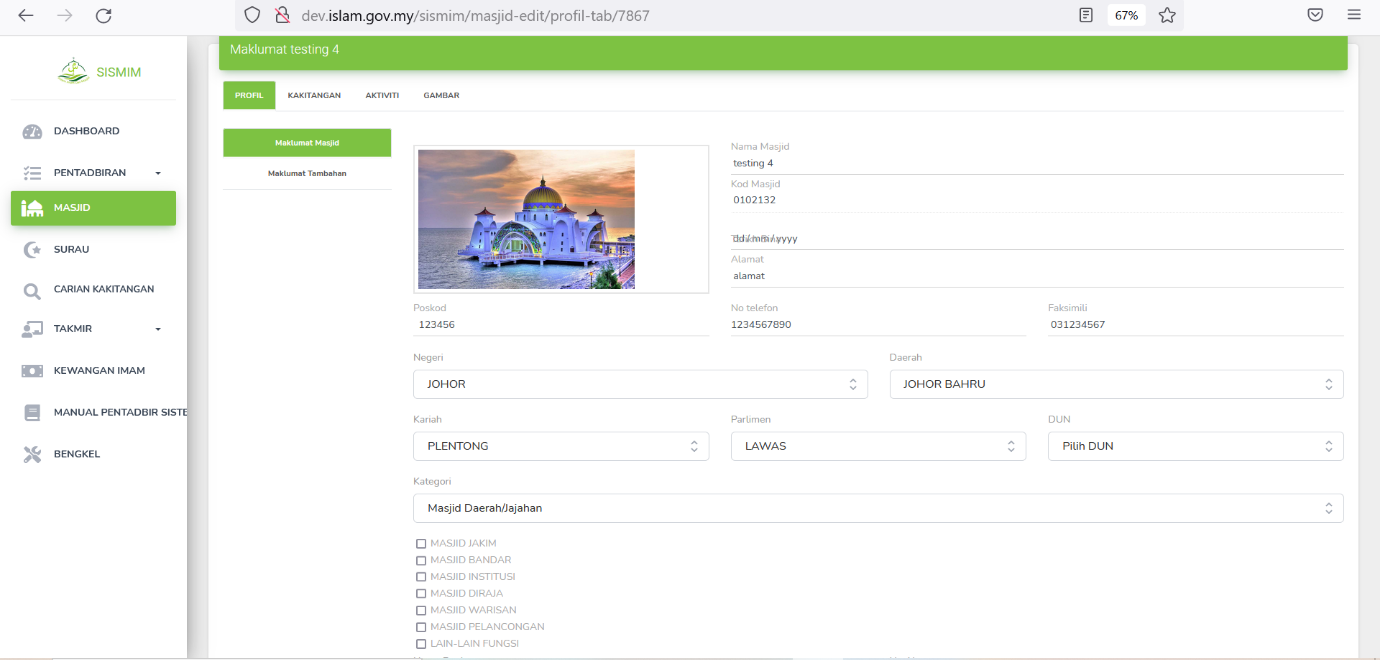 Masjid > edit > kakitangan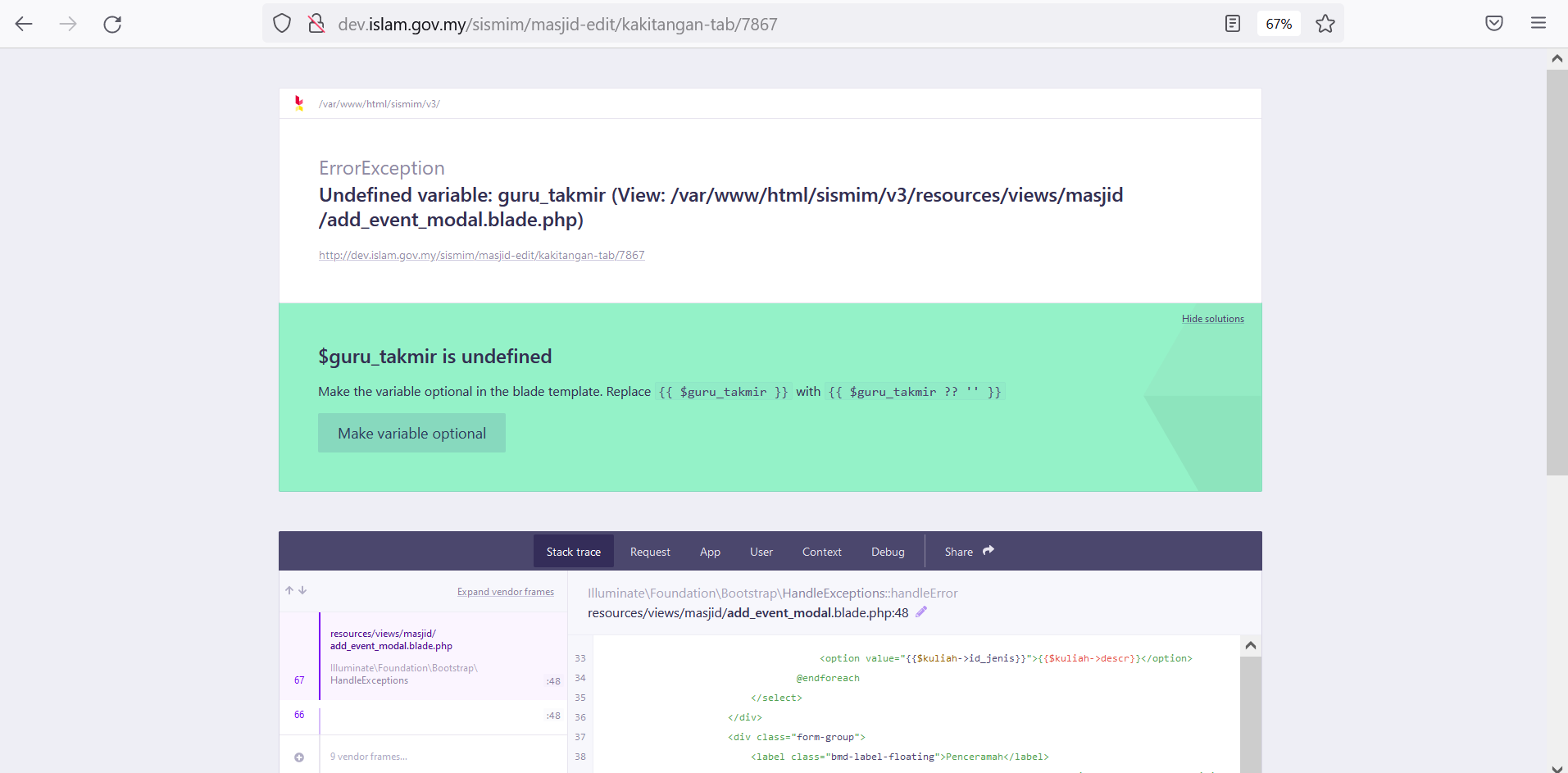 Masjid > edit > aktiviti > klik aktiviti (tarikh tamat salah)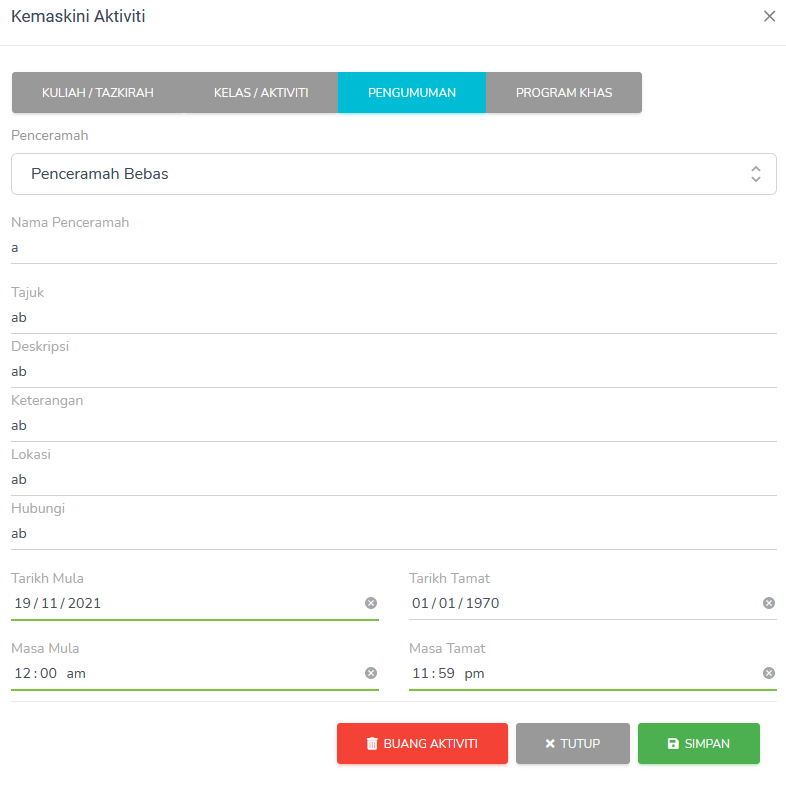 Masjid > edit > gambar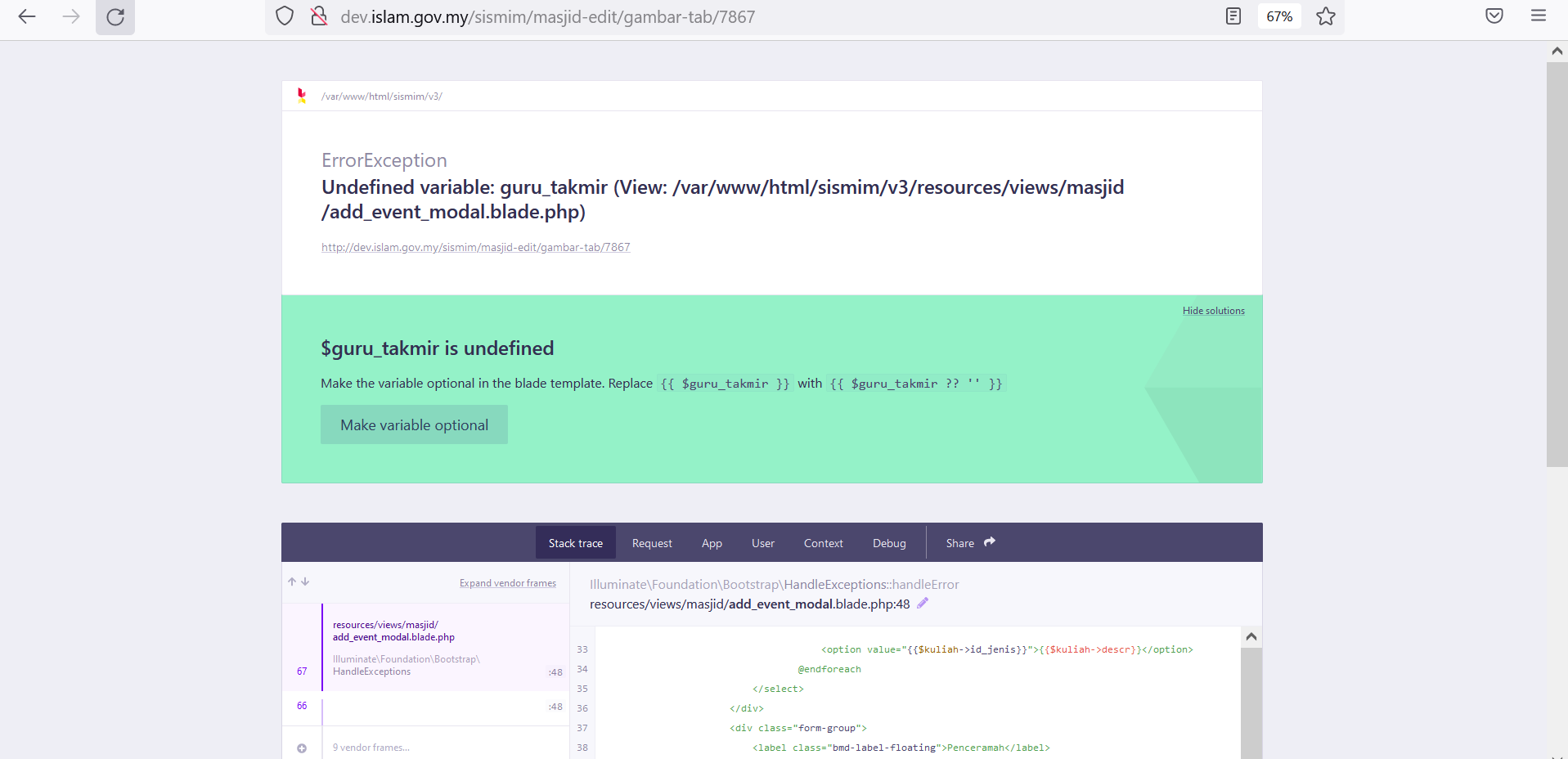 